РОЗПОРЯДЖЕННЯМІСЬКОГО ГОЛОВИм. СумиКеруючись пунктом 20 частини четвертої статті 42 Закону України «Про місцеве самоврядування в Україні»:Внести зміни до розпорядження міського голови від 16.12.2019 № 444-р «Про взаємодію виконавчих органів Сумської міської ради з питань судового захисту прав та інтересів Сумської міської об’єднаної територіальної громади», доповнивши розпорядження після пункту 3 новим пунктом наступного змісту:«4. Установити, що дане розпорядження щодо судового оскарження державної реєстрації права власності на нерухоме майно комерційного призначення приватної власності на земельних ділянках комунальної власності Сумської міської об’єднаної територіальної громади не стосується об’єктів під якими право користування землею оформлено договорами оренди».У зв’язку з цим пункт 4 вважати пунктом 5.В.о. міського головиз виконавчої роботи							В.В. ВойтенкоАнтоненко А.Г. 700-564Розіслати: Войтенко В.В,. Клименко Ю.М., Чайченко О.В., Довбня А.М., Кривцов А.В.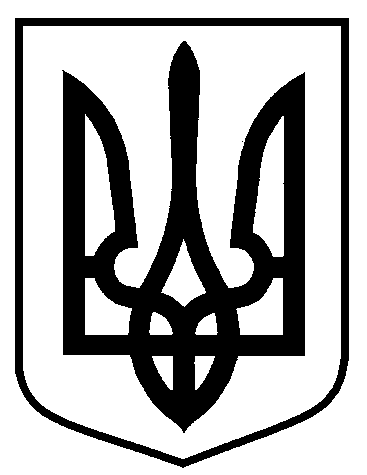 від        24.01.2020   №     21   -Р Про внесення змін до розпорядження міського голови від 16.12.2019 № 444-Р «Про взаємодію виконавчих органів Сумської міської ради з питань судового захисту прав та інтересів Сумської міської об’єднаної територіальної громади»  Начальник відділу організаційно-кадрової роботиА.Г. АнтоненкоНачальник правового управлінняО.В. ЧайченкоНачальник відділу протокольної роботи та контролюЛ.В. МошаЗаступник міського голови, керуючийсправами виконавчого комітетуС.Я. Пак